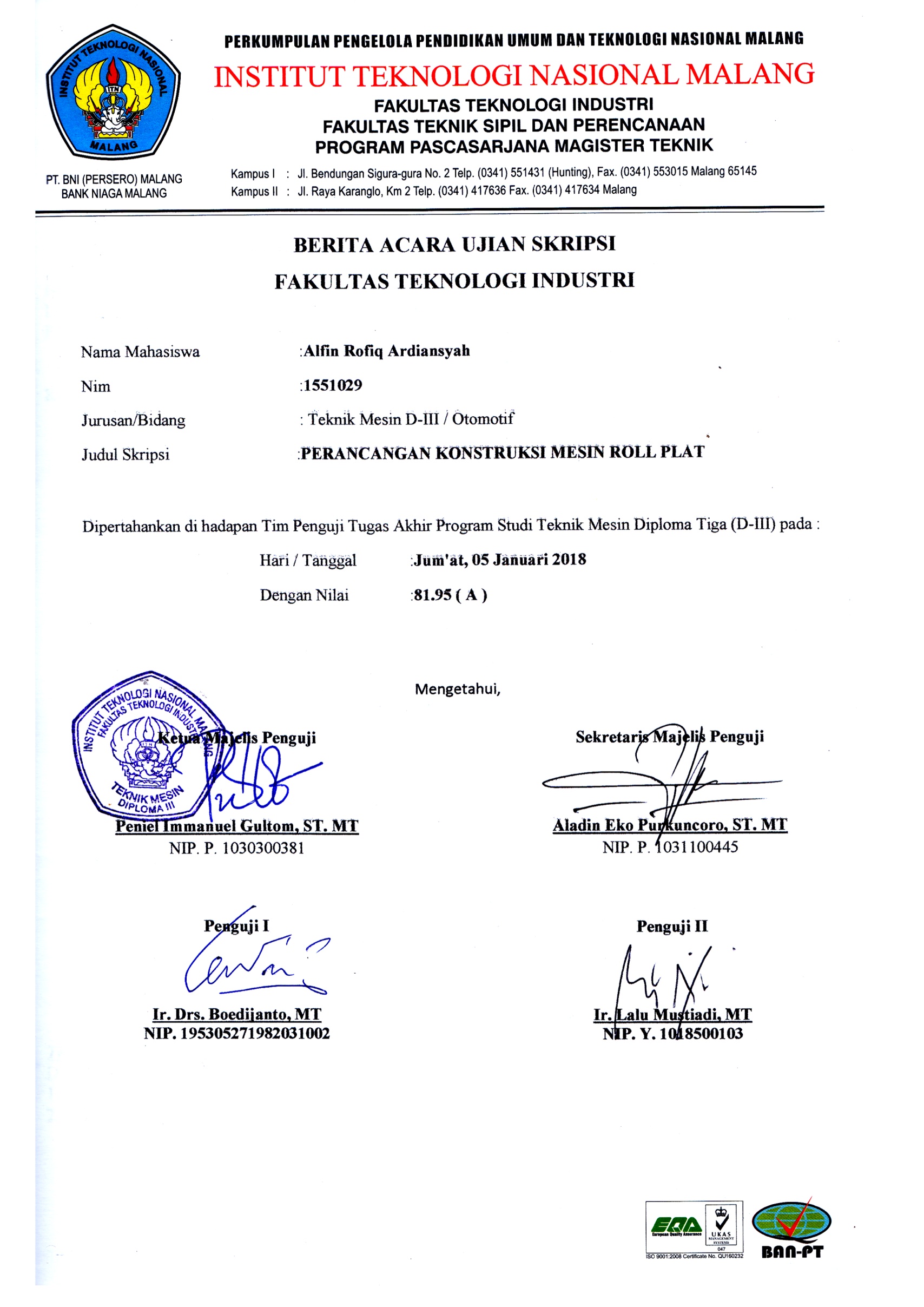 LEMBAR ASISTENSITUGAS AKHIRPERENCANAAN KONSTRUKSIMESIN ROLL PLATNama                        :  Alfin Rofiq ArdiansyahNim		         :  15.51.029Program Studi	         :  Teknik Mesin Diploma TigaDisetujui DosenPembimbingPeniel Immanuel G, ST , MTNIP.P.1030300381NO.TanggalMateri KonsultasiParaf1.20 November 2017Revisi BAB I2.23 November 2017Acc BAB I3.27 November 2017Revisi BAB II4.30 November 2017Acc BAB II5.05 Desember 2017Revisi BAB III6.11 Desember 2017Acc BAB III7.13 Desember 2017Revisi BAB IV8.20 Desember 2017Acc BAB IV9.21 Desember 2017Revisi BAB V10.03 Januari 2017Acc BAB V